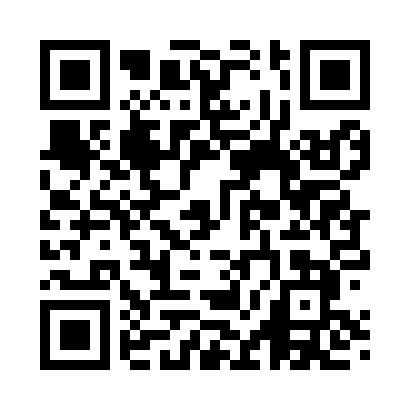 Prayer times for Urbank, Minnesota, USAMon 1 Jul 2024 - Wed 31 Jul 2024High Latitude Method: Angle Based RulePrayer Calculation Method: Islamic Society of North AmericaAsar Calculation Method: ShafiPrayer times provided by https://www.salahtimes.comDateDayFajrSunriseDhuhrAsrMaghribIsha1Mon3:345:351:265:379:1711:182Tue3:355:361:265:379:1711:173Wed3:365:361:265:379:1611:164Thu3:375:371:275:379:1611:165Fri3:385:381:275:379:1611:156Sat3:395:391:275:379:1511:147Sun3:415:391:275:379:1511:138Mon3:425:401:275:379:1411:129Tue3:435:411:275:379:1411:1110Wed3:455:421:285:379:1311:1011Thu3:465:431:285:379:1211:0812Fri3:485:431:285:379:1211:0713Sat3:495:441:285:379:1111:0614Sun3:515:451:285:379:1011:0515Mon3:525:461:285:369:1011:0316Tue3:545:471:285:369:0911:0217Wed3:565:481:285:369:0811:0018Thu3:575:491:285:369:0710:5919Fri3:595:501:285:369:0610:5720Sat4:015:511:285:359:0510:5621Sun4:025:521:295:359:0410:5422Mon4:045:531:295:359:0310:5223Tue4:065:551:295:349:0210:5024Wed4:085:561:295:349:0110:4925Thu4:095:571:295:349:0010:4726Fri4:115:581:295:338:5910:4527Sat4:135:591:295:338:5810:4328Sun4:156:001:295:328:5610:4129Mon4:176:011:295:328:5510:4030Tue4:186:031:285:318:5410:3831Wed4:206:041:285:318:5210:36